NOT: Bu form Anabilim Dalı Başkanlığı üst yazı ekinde word formatında enstitüye ulaştırılmalıdır.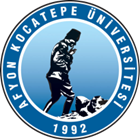 T.C.AFYON KOCATEPE ÜNİVERSİTESİSOSYAL BİLİMLER ENSTİTÜSÜT.C.AFYON KOCATEPE ÜNİVERSİTESİSOSYAL BİLİMLER ENSTİTÜSÜT.C.AFYON KOCATEPE ÜNİVERSİTESİSOSYAL BİLİMLER ENSTİTÜSÜT.C.AFYON KOCATEPE ÜNİVERSİTESİSOSYAL BİLİMLER ENSTİTÜSÜ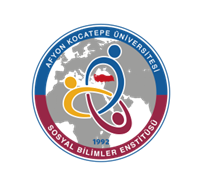 2022-2023 EĞİTİM-ÖGRETİM YILI BAHAR YARIYILI TEMEL EĞİTİM ANABİLİM DALI SINIF EĞİTİMİ BİLİM DALI TEZLİ YÜKSEK LİSANS PROGRAMI HAFTALIK DERS PROGRAMI(TEZLİ YÜKSEK LİSANS)2022-2023 EĞİTİM-ÖGRETİM YILI BAHAR YARIYILI TEMEL EĞİTİM ANABİLİM DALI SINIF EĞİTİMİ BİLİM DALI TEZLİ YÜKSEK LİSANS PROGRAMI HAFTALIK DERS PROGRAMI(TEZLİ YÜKSEK LİSANS)2022-2023 EĞİTİM-ÖGRETİM YILI BAHAR YARIYILI TEMEL EĞİTİM ANABİLİM DALI SINIF EĞİTİMİ BİLİM DALI TEZLİ YÜKSEK LİSANS PROGRAMI HAFTALIK DERS PROGRAMI(TEZLİ YÜKSEK LİSANS)2022-2023 EĞİTİM-ÖGRETİM YILI BAHAR YARIYILI TEMEL EĞİTİM ANABİLİM DALI SINIF EĞİTİMİ BİLİM DALI TEZLİ YÜKSEK LİSANS PROGRAMI HAFTALIK DERS PROGRAMI(TEZLİ YÜKSEK LİSANS)2022-2023 EĞİTİM-ÖGRETİM YILI BAHAR YARIYILI TEMEL EĞİTİM ANABİLİM DALI SINIF EĞİTİMİ BİLİM DALI TEZLİ YÜKSEK LİSANS PROGRAMI HAFTALIK DERS PROGRAMI(TEZLİ YÜKSEK LİSANS)2022-2023 EĞİTİM-ÖGRETİM YILI BAHAR YARIYILI TEMEL EĞİTİM ANABİLİM DALI SINIF EĞİTİMİ BİLİM DALI TEZLİ YÜKSEK LİSANS PROGRAMI HAFTALIK DERS PROGRAMI(TEZLİ YÜKSEK LİSANS)2022-2023 EĞİTİM-ÖGRETİM YILI BAHAR YARIYILI TEMEL EĞİTİM ANABİLİM DALI SINIF EĞİTİMİ BİLİM DALI TEZLİ YÜKSEK LİSANS PROGRAMI HAFTALIK DERS PROGRAMI(TEZLİ YÜKSEK LİSANS)2022-2023 EĞİTİM-ÖGRETİM YILI BAHAR YARIYILI TEMEL EĞİTİM ANABİLİM DALI SINIF EĞİTİMİ BİLİM DALI TEZLİ YÜKSEK LİSANS PROGRAMI HAFTALIK DERS PROGRAMI(TEZLİ YÜKSEK LİSANS)         GÜNLER         GÜNLER         GÜNLER         GÜNLER         GÜNLER         GÜNLER         GÜNLER         GÜNLERSaatPazartesiPazartesiSalıÇarşambaPerşembePerşembeCuma08:30Sosyal Bilgiler Öğretiminde Yeni YaklaşımlarDoç. Dr. Tuğba SELANİK AY128Sosyal Bilgiler Öğretiminde Yeni YaklaşımlarDoç. Dr. Tuğba SELANİK AY12809:30Sosyal Bilgiler Öğretiminde Yeni YaklaşımlarDoç. Dr. Tuğba SELANİK AY128Sosyal Bilgiler Öğretiminde Yeni YaklaşımlarDoç. Dr. Tuğba SELANİK AY12810:3011:3013:00Fen ve Teknoloji Öğretiminde Çağdaş YaklaşımlarProf. Dr. Nil DUBAN126Fen ve Teknoloji Öğretiminde Çağdaş YaklaşımlarProf. Dr. Nil DUBAN12614:00Fen ve Teknoloji Öğretiminde Çağdaş YaklaşımlarProf. Dr. Nil DUBAN126Fen ve Teknoloji Öğretiminde Çağdaş YaklaşımlarProf. Dr. Nil DUBAN126Sosyal Bilimlerde Nitel Araştırma Yöntemleri ve UygulamalarıProf. Dr. Nuray KURTDEDE FİDAN125Sosyal Bilgiler Öğretiminde Yeni YaklaşımlarDoç. Dr. Tuğba SELANİK AY128Sosyal Bilgiler Öğretiminde Yeni YaklaşımlarDoç. Dr. Tuğba SELANİK AY12815:00Fen ve Teknoloji Öğretiminde Çağdaş YaklaşımlarProf. Dr. Nil DUBAN126Fen ve Teknoloji Öğretiminde Çağdaş YaklaşımlarProf. Dr. Nil DUBAN126Sosyal Bilimlerde Nitel Araştırma Yöntemleri ve UygulamalarıProf. Dr. Nuray KURTDEDE FİDAN125Eğitimde Yeni YönelimlerDr. Öğr. Üye. Sibel YAZICI232Eğitimde Yeni YönelimlerDr. Öğr. Üye. Sibel YAZICI23216:00Sosyal Bilimlerde Nitel Araştırma Yöntemleri ve UygulamalarıProf. Dr. Nuray KURTDEDE FİDAN125Eğitimde Yeni YönelimlerDr. Öğr. Üye. Sibel YAZICI232Eğitimde Yeni YönelimlerDr. Öğr. Üye. Sibel YAZICI232Eğitimde Yeni YönelimlerDr. Öğr. Üye. Sibel YAZICI23217:00